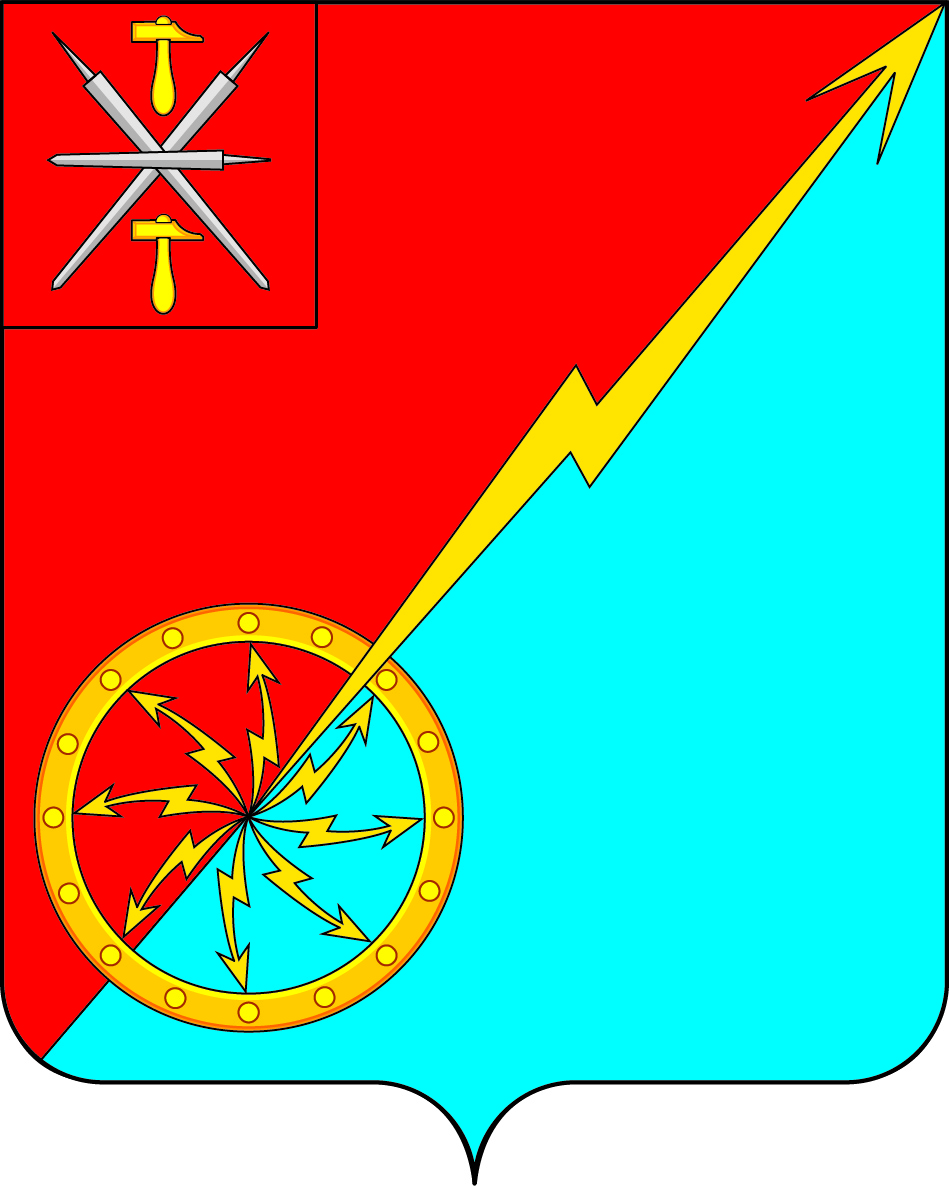 О внесении изменений в решение Собрания депутатов муниципального образования город Советск Щекинского района № 75-254 от 19.11.2018 «Об утверждении Правил землепользования и застройки муниципального образования город Советск Щекинского района»В соответствии с Градостроительным кодексом Российской Федерации, Федеральным законом от 06.10.2003 № 131-ФЗ  «Об общих принципах организации местного самоуправления в Российской Федерации», Уставом муниципального образования город Советск Щекинского района Щекинский район, учитывая заключение публичных слушаний от 10.08.2020, Собрание депутатов муниципального образования город Советск Щекинского района РЕШИЛО:1. Внести в решение Собрания депутатов муниципального образования город Советск Щекинского района № 75-254 от 19.11.2018 «Об утверждении Правил землепользования и застройки муниципального образования город Советск Щекинского района» в графическую часть следующие изменения согласно таблице:2. Настоящее решение обнародовать путем размещения на официальном сайте муниципального образования город Советск Щекинского района и на информационном стенде администрации муниципального образования город Советск Щекинского района  по адресу: Тульская область, Щекинский район, г. Советск, пл. Советов, д.1.3. Настоящее решение вступает в силу со дня официального обнародования.Глава муниципального образования                               Е. В. Холаимовагород Советск Щекинского районаСобрание депутатов муниципального образованияСобрание депутатов муниципального образованиягород Советск Щекинского районагород Советск Щекинского районаIV созываIV созываРЕШЕНИЕРЕШЕНИЕот 18 марта 2021 года№ 29-93№ п/пДо измененийПосле изменений1СХ1 - зона сельскохозяйственных  угодий (ТСН «Дружба»)СХ3 - зона садоводческих или огороднических некоммерческих товариществ  (ТСН «Дружба»)2Часть зоны Ж2 - зона застройки малоэтажными жилыми домами (ул. Энергетиков, в районе д. 7)О1 - зона делового, общественного и коммерческого назначения (ул. Энергетиков, в районе д. 7)3Увеличение зоны Ж1 по ул. Лесная4П1-производственная зона (ул. Молодежная, в районе д. 10)Т- зона транспортной инфраструктуры (ул. Молодежная, в районе д. 10)5Зону Ж1- зона застройки индивидуальными  жилыми домами (ул. Энергетиков, в районе д. 77а)О1- зона делового, общественного и коммерческого назначения (ул. Энергетиков, в районе д. 77а)О1- зона делового, общественного и коммерческого назначения (ул. Энергетиков, в районе бывшего кинотеатра «Юность»)Ж2 - для малоэтажного жилищного строительств (ул. Энергетиков, в районе бывшего кинотеатра «Юность») Р - рекреационного назначения (ул. Энергетиков, в районе д. 1 г)СХ2 - Производственная зона сельскохозяйственных предприятий (ул. Энергетиков, в районе д. 1 г)